Publicado en Barcelona el 30/08/2018 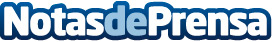 1as JORNADAS SALUD Y DEPORTE: Hábitos saludables, prevención de lesiones y alimentación para deportistasEl próximo lunes 3 de septiembre de 2018 se celebrarán las 1as JORNADAS SALUD Y DEPORTE - Hábitos saludables, prevención de lesiones y alimentación: claves en el desarrollo de jóvenes deportistas. Un evento exclusivo, con una asistencia máxima limitada, y con la participación de expertos en el ámbito de la medicina, la nutrición, y el deporte.  Un acto organizado por la Associació Esportiva Memorial Nacho Juncosa y que cuenta con el apoyo de Obra Social "la Caixa" y la Real Federación Española de tenisDatos de contacto:Associació Esportiva Memorial Nacho Juncosa645517132Nota de prensa publicada en: https://www.notasdeprensa.es/1as-jornadas-salud-y-deporte-habitos Categorias: Medicina Nutrición Cataluña Eventos Tenis Otros deportes Gaming http://www.notasdeprensa.es